Příloha č. 1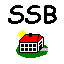 